от 25.11.2014                                                                                                                              № 62О присвоении названия новой улице в поселке СадовыйВ соответствии с пунктом 4 статьи 14 Федерального Закона от 06.10.2003 года № 131-ФЗ «Об общих принципах организации местного самоуправления в Российской Федерации», пунктом 4 статьи 4 Устава муниципального образования Павловское сельское поселение Суздальского района Владимирской области, а также в связи с индивидуальным жилищным строительством в пределах земельных участков, расположенных по адресу: Владимирская область, Суздальский район, поселок Садовый, квартал 4-ый, Совет народных депутатов муниципального образования Павловское сельское поселение р е ш и л:1. Присвоить название новой улице, расположенной в пределах кадастрового квартала 33:05:120102 по адресу: Владимирская область, Суздальский район, поселок Садовый, квартал 4-ый между линиями 20 и 21 - «ул. Южная», линию 20 считать нечетной стороной, а линию 21 считать четной стороной.2. Настоящее решение подлежит официальному опубликованию и размещению на официальном сайте муниципального образования Павловское сельское поселение.Председатель Совета народных депутатов, Глава муниципального образованияПавловское сельское поселение                                                                                           О.К. Гусева 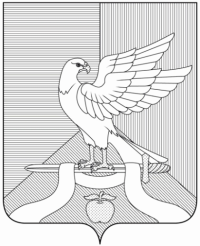 Р Е Ш Е Н И Е Совета народных депутатов муниципального образования Павловское сельское поселение Суздальского района Владимирской области